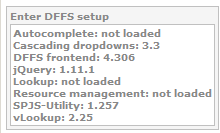 {"defer":0,"userID":7,"pass":"","created":1450122422811,"lastMod":1450192186700,"dffs_version":4.305,"spjs-utility_version":1.257,"licensed":"Lana Peterson (Single server license)","noReverseRules":false,"bypassFor":"","showSetupBtnFor":"","bypassPrompt":"","initialHiddenFields":"","multichoiceVertical":{},"multiLookupVertical":false,"fixQuirkyLookup":false,"tabPrevNextButtons":false,"tabPrevNextButtonsLabelP":"","tabPrevNextButtonsLabelN":"","formColor":{"label":"","body":""},"customCSS":"Body%7B%0A%20%20%20%20%20%20%20%20font-family%20%3A%20Arial%3B%20%20%20%20%20%20%20%20%0A%20%20%20%20%20%20%20%20font-size%20%3A%2010pt%3B%0A%20%20%20%20%20%20%20%20font-weight%20%3A%20bold%3B%0A%20%20%20%7D%0A.ms-long%7B%0A%20%20%20%20%20%20%20%20width%20%3A%20200px%3B%0A%20%20%20%20%20%20%20%20font-size%3A%2010pt%3B%0A%20%20%20%20%20%20%20%20font-weight%20%3A%20bold%3B%0A%7D%0ASELECT%7B%0A%20%20%20%20font-size%20%3A%2010pt%3B%0A%20%20%20%20font-weight%20%3A%20bold%3B%0A%20%20%20%20width%20%3A%20200px%3B%0A%20%20%20%20line-height%20%3A%2020px%3B%0A%20%20%20%20text-align%20%3A%20left%3B%0A%20%20%20%20vertical-align%20%3A%20middle%3B%0A%20%20%20%20border-top%3A1px%20%23a5a5a5%20solid%3B%0A%20%20%20%20%20%20%20%0A%7D%0AH3.ms-standardheader%7B%0A%20%20%20%20text-align%20%3A%20right%3B%0A%20%20%20%20vertical-align%20%3A%20middle%3B%0A%20%20%20%20font-size%20%3A%2010pt%3B%0A%20%20%20%20font-weight%20%3A%20bold%3B%0A%20%20%20%20width%20%3A%20200px%3B%0A%20%20%20%20height%20%3A%20auto%3B%0A%7D%0A.ms-input%7B%0A%20%20%20%20font-size%20%3A%2010pt%3B%0A%20%20%20%20font-weight%20%3A%20bold%3B%0A%20%20%20%20width%20%3A%20200px%3B%0A%7D%0A.ms-formlabel%20H3.ms-standardheader%7B%0A%20%20%20%20font-weight%20%3A%20bold%3B%0A%7D%0ATD.ms-formlabel%7B%0A%20%20%20width%3A200px%3B%0A%20%20%20font-weight%20%3A%20bold%3B%0A%7D%0A.ms-descriptiontext%7B%0A%20%20%20%20%20%20%20%20visibility%20%3A%20hidden%3B%0A%7D","customJS":"","miscNote":"","showFieldDescriptionWhenReadonly":false,"dlgFixedTop":false,"accordion":{"on":false,"firstopen":false,"img":{"c":"","e":""},"slideTime":250,"headingstyle":"","skip":[""]},"sbs":{"span":false,"customLabel":{}},"dlgFixedHeight":"","dlgFixedWidth":"","tabs":{"selected":"","arr":[{"uniqueID":"Interface","name":"Interface","title":"Interface","color":"","tabIsHidden":true,"tabVisibleForGroupIdArr":[],"id":0,"clickFunctionName":"","fields":[]}],"sCookie":false,"breakAt":"","showOrphans":false,"showOrphansFor":""},"tooltip":{"Attachments":"","BatchorRealtime":"","ContentTypeChoice":"","DestinationDataUsage":"","DestinationPlatform":"","DestinationSubCategory":"","FinalDestination":"","Frequency":"","ID":"","InterfaceMethod":"","InterfaceSPA":"","InterfaceStatus":"","LinktoFD":"","MiscReceivingInfo":"","MiscSendingInfo":"","NumberofIntermediaries":"","ReceivingInterfaceProcess":"","RelatedDesignProjects":"","RestartRerunInstructions":"","RetentionProcess":"","Source":"","SourceBriefDataDescription":"","SourceSubCategory":"","SourcePlatform":"","Title":"","VolumeofTransactions":""},"tooltipHoverImgSrc":"","tooltipContainerBgColor":"","fieldCSS":{"Attachments":"","BatchorRealtime":"","ContentTypeChoice":"","DestinationDataUsage":"","DestinationPlatform":"","DestinationSubCategory":"","FinalDestination":"","Frequency":"","ID":"","InterfaceMethod":"","InterfaceSPA":"","InterfaceStatus":"","LinktoFD":"","MiscReceivingInfo":"","MiscSendingInfo":"","NumberofIntermediaries":"","ReceivingInterfaceProcess":"","RelatedDesignProjects":"","RestartRerunInstructions":"","RetentionProcess":"","Source":"","SourceBriefDataDescription":"","SourceSubCategory":"","SourcePlatform":"","Title":"","VolumeofTransactions":""},"cascadingDropdowns":[]}Screenshot of what form looks like when I use F12: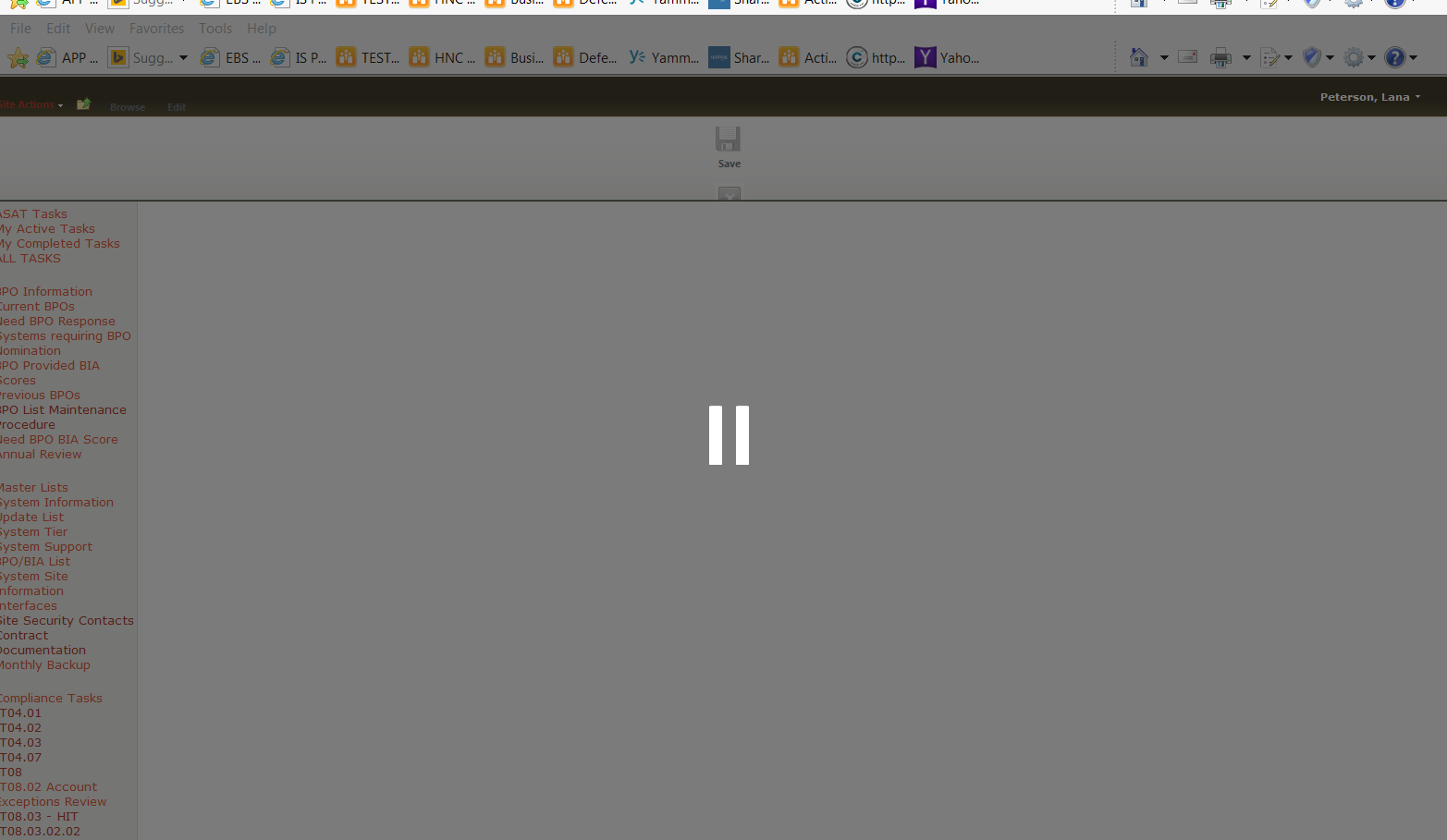 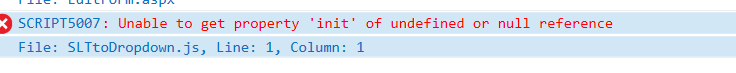 